Сумська міська радаВиконавчий комітетРІШЕННЯРозглянувши заяву суб’єкта господарювання та надані документи,                           з метою впорядкування сезонної роздрібної торгівлі в осінньо – зимовий період                        2023 - 2024 років на території Сумської міської територіальної громади, відповідно до постанови Кабінету Міністрів України від 15.06.2006 № 833               «Про затвердження Порядку провадження торговельної діяльності та правил торговельного обслуговування на ринку споживчих товарів», рішення Сумської міської ради від 26.12.2014 № 3853 – МР «Про затвердження Правил благоустрою міста Суми», рішень Виконавчого комітету Сумської міської ради від 07.09.2010 № 537  «Про затвердження Положення про порядок провадження торговельної діяльності та надання послуг на території м. Суми» (зі змінами),              від 17.03.2020 № 133 «Про затвердження Положення про організацію сезонної, святкової виїзної торгівлі, надання послуг у сфері розваг та проведення ярмарків на території Сумської міської об’єднаної територіальної громади»                  (зі змінами), ураховуючи рекомендації Комісії з організації сезонної, святкової виїзної торгівлі, надання послуг у сфері розваг та проведення ярмарків на території Сумської міської об’єднаної територіальної громади (протокол засідання від 25.09.2023 № 13), керуючись підпунктом 8 пункту «а» статті 30, частиною першою статті 52 Закону України «Про місцеве самоврядування в Україні», виконавчий комітет Сумської міської радиВИРІШИВ:           Відмовити ФОП Гала Петру Петровичу в розміщенні об’єкту сезонної торгівлі (продаж кави) загальною площею 6,0 кв. м., за адресою: місто Суми, проїзд Кузнєчний, напроти будинку № 3, відповідно до поданої                                        заяви та графічних  матеріалів  у  осінньо  –  зимовий  період,  з  01.11.2023 року                                       по 29.02.2024 року, у зв’язку з недоцільністю розміщення об’єкту сезонної торгівлі з продажу кави за вищезазначеною адресою.Міський голова							О.М. ЛисенкоЗеленський 700-650 Розіслати: Полякову С.В., Зеленському М.О. , Славгородському О.В., Скварчі О.А.                   Рішення доопрацьовано і вичитано, текст відповідає оригіналу прийнятого рішення та вимогам статей 6-9 Закону України «Про доступ до публічної інформації» та Закону України «Про захист персональних даних»Проєкт рішення Виконавчого комітету Сумської міської ради                                             «Про розміщення/відмову в розміщенні об’єкту сезонної торгівлі (продаж кави) ФОП Гала Петро Петрович за адресою: місто Суми, проїзд Кузнєчний, навпроти будинку  № 3» був завізований:Директор Департаменту інспекційної роботи Сумської міської ради                          М.О. Зеленський«  »              2023 року 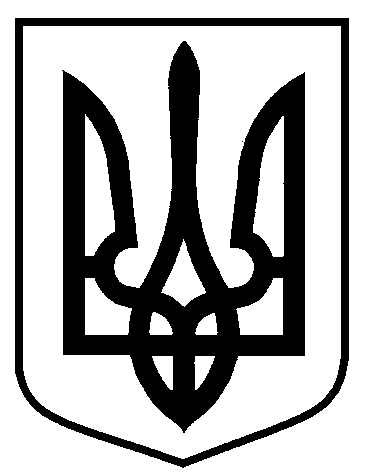 від  27.09.2023  № 477Про відмову в розміщенні об’єкту сезонної торгівлі (продаж кави) ФОП Гала Петро Петрович за адресою: місто Суми, проїзд  Кузнєчний, навпроти будинку  № 3Директор Департаменту інспекційної роботи     М.О. ЗеленськийНачальник відділу правового забезпеченняДепартаменту інспекційної роботи     Д.Ю. ОвсієнкоЗаступник міського голови з питаньдіяльності виконавчих органів радиС.В. ПоляковНачальник правового  управлінняО.В. ЧайченкоНачальник відділу протокольної роботи та контролю      Л.В. МошаКеруючий справами виконавчого комітету			     Ю.А. Павлик